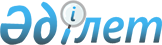 О бюджете Переменовского сельского округа Бородулихинского района на 2019–2021 годыРешение маслихата Бородулихинского района Восточно-Казахстанской области от 28 декабря 2018 года № 32-6-VI. Зарегистрировано Управлением юстиции Бородулихинского района Департамента юстиции Восточно-Казахстанской области 15 января 2019 года № 5-8-197.
      Примечание РЦПИ.

      В тексте документа сохранена пунктуация и орфография оригинала.
      В соответствии с пунктом 2 статьи 9-1, пунктом 2 статьи 75 Бюджетного кодекса Республики Казахстан от 4 декабря 2008 года, подпунктом 1) пункта 1 статьи 6 Закона Республики Казахстан от 23 января 2001 года "О местном государственном управлении и самоуправлении в Республике Казахстан", решением Бородулихинского районного маслихата от 21 декабря 2018 год № 31-2-VI "О районном бюджете на 2019-2021 годы" (зарегистрировано в Реестре государственной регистрации нормативных правовых актов за номером 5-8-191) Бородулихинский районный маслихат РЕШИЛ:
      1. Утвердить бюджет Переменовского сельского округа на 2019-2021 годы согласно приложениям 1, 2, 3 соответственно, в том числе на 2019 год в следующих объемах:
      1) доходы – 32207 тысяч тенге, в том числе:
      налоговые поступления – 5210 тысяч тенге;
      неналоговые поступления – 0 тенге;
      поступления от продажи основного капитала – 0 тенге;
      поступления трансфертов – 26997 тысяч тенге;
      2) затраты – 32238,8 тысяч тенге; 
      3) чистое бюджетное кредитование – 0 тенге;
      4) сальдо по операциям с финансовыми активами – 0 тенге;
      5) дефицит (профицит) бюджета – -31,8 тысяч тенге;
      6) финансирование дефицита (использование профицита) бюджета – 31,8 тысяч тенге, в том числе:
      используемые остатки бюджетных средств – 31,8 тысяч тенге.
      Сноска. Пункт 1 - в редакции решения Бородулихинского районного маслихата Восточно-Казахстанской области от 23.12.2019 № 44-8-VI (вводится в действие с 01.01.2019).


      2. Учесть объем бюджетной субвенции, передаваемой из районного бюджета в бюджет Переменовского сельского округа на 2019 год в сумме 15618 тысяч тенге. 
      3. Предусмотреть в бюджете Переменовского сельского округа на 2019 год целевые текущие трансферты из республиканского бюджета в сумме 1004 тысяч тенге.
      Сноска. Пункт 3 - в редакции решения Бородулихинского районного маслихата Восточно-Казахстанской области от 23.12.2019 № 44-8-VI (вводится в действие с 01.01.2019).




      4. Предусмотреть в бюджете Переменовского сельского округа на 2019 год целевые текущие трансферты из областного бюджета в сумме 10000 тысяч тенге.
      Сноска. Пункт 4 - в редакции решения Бородулихинского районного маслихата Восточно-Казахстанской области от 09.04.2019 № 37-6-VI (вводится в действие с 01.01.2019).


      5. Настоящее решение вводится в действие с 1 января 2019 года.
      5. Предусмотреть в бюджете Бородулихинского сельского округа на 2019 год целевые текущие трансферты из районного бюджета в сумме 375 тысяч тенге.
      Сноска. Решение дополнено пунктом 5 в соответствии с решением Бородулихинского районного маслихата Восточно-Казахстанской области от 09.04.2019 № 37-6-VI (вводится в действие с 01.01.2019).

 Бюджет Переменовского сельского округа на 2019 год
      Сноска. Приложение 1 - в редакции решения Бородулихинского районного маслихата Восточно-Казахстанской области от 23.12.2019 № 44-8-VI (вводится в действие с 01.01.2019). Бюджет Переменовского сельского округа на 2020 год Бюджет Переменовского сельского округа на 2021 год
					© 2012. РГП на ПХВ «Институт законодательства и правовой информации Республики Казахстан» Министерства юстиции Республики Казахстан
				
      Председатель сессии

С. Быков

      Секретарь районного маслихата

У. Майжанов
Приложение 1 
к решению Бородулихинского 
районного маслихата 
от 28 декабря 2018 года 
№ 32-6-VI
Категория
Категория
Категория
Категория
Сумма (тысяч тенге)
Класс
Класс
Класс
Сумма (тысяч тенге)
Подкласс
Подкласс
Сумма (тысяч тенге)
Наименование доходов
Сумма (тысяч тенге)
1.ДОХОДЫ
32207
1
Налоговые поступления
5210
2
Неналоговые поступления
0
01
Подоходный налог 
1030
2
Индивидуальный подоходный налог 
1030
04
Налоги на собственность 
4180
1
Налоги на имущество
95
3
Земельный налог
174
4
Налог на транспортные средства
3911
3
Поступления от продажи основного капитала
0
4
Поступления трансфертов
26997
02
Трансферты из вышестоящих органов государственного управления
26997
3
Трансферты из районного (города областного значения) бюджета 
26997
Функциональная группа
Функциональная группа
Функциональная группа
Функциональная группа
Функциональная группа
Сумма

(тысяч тенге)
Функциональная подгруппа
Функциональная подгруппа
Функциональная подгруппа
Функциональная подгруппа
Сумма

(тысяч тенге)
Администратор бюджетных программ
Администратор бюджетных программ
Администратор бюджетных программ
Сумма

(тысяч тенге)
Программа
Программа
Сумма

(тысяч тенге)
Наименование
Сумма

(тысяч тенге)
II. ЗАТРАТЫ
32238,8
01
Государственные услуги общего характера
13063
1
Представительные, исполнительные и другие органы, выполняющие общие функции государственного управления
13063
124
Аппарат акима города районного значения, села, поселка, сельского округа
13063
001
Услуги по обеспечению деятельности акима города районного значения, села, поселка, сельского округа
13063
06
Социальная помощь и социальное обеспечение 
1043,8
9
Прочие услуги в области социальной помощи и социального обеспечения
1043,8
124
Аппарат акима города районного значения, села, поселка, сельского округа
1043,8
026
Обеспечение занятости населения на местном уровне
1043,8
07
Жилищно-коммунальное хозяйство
12325
3
Благоустройство населенных пунктов
12325
124
Аппарат акима города районного значения, села, поселка, сельского округа
12325
008
Освещение улиц в населенных пунктах
939
009
Обеспечение санитарии населенных пунктов
584
011
Благоустройство и озеленение населенных пунктов
10802
08
Культура, спорт, туризм и информационное пространство
3302
1
Деятельность в области культуры
3302
124
Аппарат акима города районного значения, села, поселка, сельского округа
3302
006
Поддержка культурно-досуговой работы на местном уровне
3302
12
Транспорт и коммуникации
2505
1
Автомобильный транспорт
2505
124
Аппарат акима города районного значения, села, поселка, сельского округа
2505
013
Обеспечение функционирования автомобильных дорог в городах районного значения, селах, поселках, сельских округах
2505
III .Чистое бюджетное кредитование
0
IV. Сальдо по операциям с финансовыми активами
0
Приобретение финансовых активов
0
Поступление от продажи финансовых активов
0
V. Дефицит (профицит) бюджета
-31,8
VI. Финансирование дефицита (использование профицита) бюджета
31,8
8
Используемые остатки бюджетных средств
31,8
01
Остатки бюджетных средств
31,8
1
Свободные остатки бюджетных средств
31,8Приложение 2 
к решению Бородулихинского 
районного маслихата 
от 28 декабря 2018 года 
№ 32-6-VI
Категория
Категория
Категория
Категория
Сумма (тысяч тенге)
Класс
Класс
Класс
Сумма (тысяч тенге)
Подкласс
Подкласс
Сумма (тысяч тенге)
Наименование доходов
Сумма (тысяч тенге)
1.ДОХОДЫ
21030
1
Налоговые поступления
5381
01
Подоходный налог 
1061
2
Индивидуальный подоходный налог 
1061
04
Налоги на собственность 
4320
1
Налоги на имущество
96
3
Земельный налог
176
4
Налог на транспортные средства
4048
 4
Поступления трансфертов
15649
02
Трансферты из вышестоящих органов государственного управления
15649
3
Трансферты из районного (города областного значения) бюджета 
15649
Функциональная группа
Функциональная группа
Функциональная группа
Функциональная группа
Функциональная группа
Сумма (тысяч тенге)
Функциональная подгруппа
Функциональная подгруппа
Функциональная подгруппа
Функциональная подгруппа
Сумма (тысяч тенге)
Администратор бюджетных программ
Администратор бюджетных программ
Администратор бюджетных программ
Сумма (тысяч тенге)
Программа
Программа
Сумма (тысяч тенге)
Наименование
Сумма (тысяч тенге)
II. ЗАТРАТЫ
21030
01
Государственные услуги общего характера
12497
1
Представительные, исполнительные и другие органы, выполняющие общие функции государственного управления
12497
124
Аппарат акима города районного значения, села, поселка, сельского округа
12497
001
Услуги по обеспечению деятельности акима города районного значения, села, поселка, сельского округа
12497
06
Социальная помощь и социальное обеспечение 
873
9
Прочие услуги в области социальной помощи и социального обеспечения
873
124
Аппарат акима города районного значения, села, поселка, сельского округа
873
026
Обеспечение занятости населения на местном уровне
873
 07
Жилищно-коммунальное хозяйство
2409
3
Благоустройство населенных пунктов
2409
124
Аппарат акима города районного значения, села, поселка, сельского округа
2409
008
Освещение улиц в населенных пунктах
1011
009
Обеспечение санитарии населенных пунктов
589
011
Благоустройство и озеленение населенных пунктов
809
08
Культура, спорт, туризм и информационное пространство
2724
1
Деятельность в области культуры
2724
124
Аппарат акима города районного значения, села, поселка, сельского округа
2724
006
Поддержка культурно-досуговой работы на местном уровне
2724
12
Транспорт и коммуникации
2527
1
Автомобильный транспорт
2527
124
Аппарат акима города районного значения, села, поселка, сельского округа
2527
013
Обеспечение функционирования автомобильных дорог в городах районного значения, селах, поселках, сельских округах
2527
III. Чистое бюджетное кредитование
0
IV. Сальдо по операциям с финансовыми активами
0
Приобретение финансовых активов
0
Поступление от продажи финансовых активов
0
V. Дефицит (профицит) бюджета
0
VI. Финансирование дефицита (использование профицита) бюджета
0Приложение 3 
к решению Бородулихинского 
районного маслихата 
от 28 декабря 2018 года 
№ 32-6-VI
Категория
Категория
Категория
Категория
Сумма (тысяч тенге)
Класс
Класс
Класс
Сумма (тысяч тенге)
Подкласс
Подкласс
Сумма (тысяч тенге)
Наименование доходов
Сумма (тысяч тенге)
1.ДОХОДЫ
21238
1
Налоговые поступления
5556
01
Подоходный налог 
1092
2
Индивидуальный подоходный налог 
1092
04
Налоги на собственность 
4464
1
Налоги на имущество
97
3
Земельный налог
178
4
Налог на транспортные средства
4189
 4
Поступления трансфертов
15682
02
Трансферты из вышестоящих органов государственного управления
15682
3
Трансферты из районного (города областного значения) бюджета 
15682
Функциональная группа
Функциональная группа
Функциональная группа
Функциональная группа
Функциональная группа
Сумма (тысяч тенге)
Функциональная подгруппа
Функциональная подгруппа
Функциональная подгруппа
Функциональная подгруппа
Сумма (тысяч тенге)
Администратор бюджетных программ
Администратор бюджетных программ
Администратор бюджетных программ
Сумма (тысяч тенге)
Программа
Программа
Сумма (тысяч тенге)
Наименование
Сумма (тысяч тенге)
II. ЗАТРАТЫ
21238
01
Государственные услуги общего характера
12609
1
Представительные, исполнительные и другие органы, выполняющие общие функции государственного управления
12609
124
Аппарат акима города районного значения, села, поселка, сельского округа
12609
001
Услуги по обеспечению деятельности акима города районного значения, села, поселка, сельского округа
12609
06
Социальная помощь и социальное обеспечение 
900
9
Прочие услуги в области социальной помощи и социального обеспечения
900
124
Аппарат акима города районного значения, села, поселка, сельского округа
900
026
Обеспечение занятости населения на местном уровне
900
 07
Жилищно-коммунальное хозяйство
2431
3
Благоустройство населенных пунктов
2431
124
Аппарат акима города районного значения, села, поселка, сельского округа
2431
008
Освещение улиц в населенных пунктах
1020
009
Обеспечение санитарии населенных пунктов
595
011
Благоустройство и озеленение населенных пунктов
816
08
Культура, спорт, туризм и информационное пространство
2748
1
Деятельность в области культуры
2748
124
Аппарат акима города районного значения, села, поселка, сельского округа
2748
006
Поддержка культурно-досуговой работы на местном уровне
2748
12
Транспорт и коммуникации
2550
1
Автомобильный транспорт
2550
124
Аппарат акима города районного значения, села, поселка, сельского округа
2550
013
Обеспечение функционирования автомобильных дорог в городах районного значения, селах, поселках, сельских округах
2550
III. Чистое бюджетное кредитование
0
IV. Сальдо по операциям с финансовыми активами
0
Приобретение финансовых активов
0
Поступление от продажи финансовых активов
0
V. Дефицит (профицит) бюджета
0
VI. Финансирование дефицита (использование профицита) бюджета
0